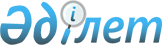 О признании утратившими силу некоторых решений Аягозского районного маслихатаРешение Аягозского районного маслихата Восточно-Казахстанской области от 2 июля 2020 года № 49/407-VI. Зарегистрировано Департаментом юстиции Восточно-Казахстанской области 13 июля 2020 года № 7340
      Примечание ИЗПИ.

      В тексте документа сохранена пунктуация и орфография оригинала.
      В соответствии со статьей 7 Закона Республики казахстан от 23 января 2001 года "О местном государственном управлении и самоуправлении в Республике Казахстан", статьей 27 Закона Республики Казахстан от 6 апреля 2016 года "О правовых актах", Аягозский районный маслихат РЕШИЛ:
      1. Признать утратившими силу некоторые решения Аягозского районного маслихата согласно приложению к настоящему решению.
      2. Настоящее решение вводится в действие по истечении десяти календарных дней после дня его первого официального опубликования. Перечень решений Аягозского районного маслихата признанных утратившими силу
      1. Решение Аягозского районного маслихата от 02 марта 2016 года № 46/339-V "О дополнительном регламентировании порядка проведения собраний, митингов, шествий, пикетов и демонстраций" (зарегистрировано в Реестре государственной регистрации нормативных правовых актов за номером 4458, опубликовано в Эталонном контрольном банке нормативных правовых актов Республики Казахстан в электронном виде 15 апреля 2016 года, газете "Аягөз жаңалықтары" 23 апреля 2016 года);
      2. Решение Аягозского районного маслихата от 27 марта 2017 года № 9/78-VІ "Об утверждении Правил выдачи служебного удостоверения государственным служащим государственного учреждения "Аппарат Аягозского районного маслихата" и его описания" (зарегистрировано в Реестре государственной регистрации нормативных правовых актов за номером 4988, опубликовано в Эталонном контрольном банке нормативных правовых актов Республики Казахстан в электронном виде 12 мая 2017 года);
      3.Решение Аягозского районного маслихата от 23 июля 2018 года № 26/183-VІ "О повышении ставок единого земельного налога на не используемые в соответствии с земельным законодательством Республики Казахстан земли сельскохозяйственного назначения Аягозского района" (зарегистрировано в Реестре государственной регистрации нормативных правовых актов за номером 5-6-175, опубликовано в Эталонном контрольном банке нормативных правовых актов Республики Казахстан в электронном виде 20 августа 2018 года);
      4. Решение Аягозского районного маслихата от 15 ноября 2019 года № 41/282-VI "О внесении изменений в решение Аягозского районного маслихата от 2 марта 2016 года № 46/339-V "О дополнительном регламентировании порядка проведения собраний, митингов, шествий, пикетов и демонстраций" (зарегистрировано в Реестре государственной регистрации нормативных правовых актов за номером 6318, опубликовано в Эталонном контрольном банке нормативных правовых актов Республики Казахстан в электронном виде 3 декабря 2019 года).
					© 2012. РГП на ПХВ «Институт законодательства и правовой информации Республики Казахстан» Министерства юстиции Республики Казахстан
				
      Председатель сессии, секретарь Аягозского районного маслихата 

С. Искаков
Приложение к решению 
Аягозского районного маслихата 
от 2 июля 2020 года № 49/407-VI